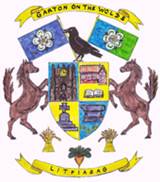 Garton on the Wolds Parish Councilgartonparishcouncil.eastriding.gov.ukDocument Reference 11/2023-45th February 2024Garton on the Wolds Parish Council – Minutes of the meeting held on the 1st February 2024 at 19:15 in the School.Meeting closed at 21:10Signature of Chairman:Clerk:	Catherine Simpson, 19 Princess Road, Market Weighton, Y043 3BX	Telephone: 01430 872239 /Email: garton.clerk@hotmail.co.ukPresentPresentCllr. Daniel WilsonCllr. Daniel WilsonDWChairmanChairmanCllr. Alison BottenCllr. Alison BottenABCouncillor	Councillor	Cllr. Stuart DixonCllr. Stuart DixonSDCouncillorCouncillorCllr. Tom CawkwellCllr. Tom CawkwellTCCouncillorCouncillorAttended byAttended byOfficersOfficersCatherine SimpsonCatherine SimpsonCSClerk and RFOClerk and RFOOthersOthersOne member of the publicOne member of the publicAction23/24-159WELCOMEWELCOMEWELCOMEThe Chairman welcomed everyone to the meeting and read the Recording Declaration.The Chairman welcomed everyone to the meeting and read the Recording Declaration.The Chairman welcomed everyone to the meeting and read the Recording Declaration.23/24-160PUBLIC OPEN FORUMPUBLIC OPEN FORUMPUBLIC OPEN FORUMThere were no comments.There were no comments.There were no comments.23/24-161APOLOGIESAPOLOGIESAPOLOGIESNone.None.None.23/24-162DECLARATIONS OF INTERESTDECLARATIONS OF INTERESTDECLARATIONS OF INTERESTCllr. Botten declared a non-pecuniary interest in item 8c as she is a personal friend of one of the people submitting a quotation for the work.Cllr. Botten declared a non-pecuniary interest in item 8c as she is a personal friend of one of the people submitting a quotation for the work.Cllr. Botten declared a non-pecuniary interest in item 8c as she is a personal friend of one of the people submitting a quotation for the work.23/24-163CO-OPTIONCO-OPTIONCO-OPTIONNothing to report.Nothing to report.Nothing to report.23/24-164MINUTESMINUTESMINUTESRESOLVED: to adopt the minutes of the following meetings as a true record Ordinary Meeting of Council 11th January 2024 (SD/AB).RESOLVED: to adopt the minutes of the following meetings as a true record Ordinary Meeting of Council 11th January 2024 (SD/AB).RESOLVED: to adopt the minutes of the following meetings as a true record Ordinary Meeting of Council 11th January 2024 (SD/AB).23/24-165FINANCERESOLVED: to approve the payment(s) listed on the schedule (SD/AB)The accounts for January were approved and the bank reconciliation signed by the Chairman (TC/SD).To declare that due to its income & expenditure falling below £25,000 Garton on the Wolds Parish Council be exempt from external audit for the year ending 31st March 2024.The new bank mandate has been signed  by Cllr. Botten & Wilson.23/24-166VILLAGE MAINTENANCENothing to report.23/24-167HIGHWAYSCommunity Speed WatchThe suggested dates for the first training session are either the 14th or the 21st March.  Once finalised this will be posted on Facebook.ACTION: Cllr. Botten to check availability with the school & the Clerk will contact the volunteers.ABCSChurch View footpathCllr. Dixon advised that work has begun and this is expected to take 3 weeks.The school warning sign has been knocked on the junction of Pump Lane and Station Road. ACTION:  Cllr. Botten to send a photo of the damaged sign to the Clerk who will then report this to ERYC.ABCS23/24-168TELEPHONE BOX & DEFIBRILLATORInspection reportCllr. Botten confirmed that all is as it should be with regards to the defibrillator.SponsorshipThe idea of local sponsorship in respect of consumables was discussed.RESOLVED: that the amount spent on these was not huge and that as the Council had taken the decision to purchase the defibrillator and provides for the associated costs within its annual budget, it did not feel appropriate to request financial support.Cllr. Botten advised that the defunct BT cable had still not been removed.ACTION: Clerk to email Cllr. Benton-Rose for an update on the cable.CS23/24-169OUTDOOR SPACESBench installationTwo quotations have been received to lay a concrete base, one for £450.00 including VAT and one for £800 (no VAT).  The latter includes installation of the bench. The general consensus was that Council could undertake the actual fixing of the bench itself.The Clerk has not received the revised quotation for the bench from the supplier and has been chasing this.  She will contact them by phone.RESOLVED: to proceed with the lower of the two quotations. ACTION: Clerk to confirm acceptance of the quotation.CSYorkshire flagThis flag is disintegrating and needs to be replaced.It was agreed that a schedule of annual flag events would be useful and the Clerk will look into this.  Cllr. Wilson was duly appointed the honorary role of Keeper of the Flags in view of his proximity to the war memorial.RESOLVED: Clerk to obtain a quotation for a replacement Yorkshire flag.CS23/24-170EXTERNAL MEETINGSCllr. Botten advised that the latest book swap had been hampered by the dreadful wet weather.It was agreed that the books would be far more accessible in the bus shelter, however, they are open to the elements.  Cllr. Botten mentioned the possibility of installing shelving / cupboards with doors and that the local Men in Sheds group might be able to do this.ACTION: Cllr Botten to contact the Driffield branch of Men in Sheds for further information.AB23/24-172POSSIBLE PURCHASE OF LANDThe Clerk has emailed the estate agent regarding the property to enquire as to the feasibility of purchasing the paddock only but has so far not received a response.ACTION: Clerk to chase estate agent.CS23/24-173ELECTRIC VEHICLE CHARGING POINT(S)The Clerk has contacted ERYC on this issue and has been made aware of a survey currently taking place on this very topic.  It was agreed that members of the public could be made aware of this via Facebook and / or the website.ACTION: Cllr. Botten to post a link to the survey on Facebook.AB23/24-174TREESA walk of the village took place on the  28th January to ascertain the location and type of trees required.  Cllr. Botten has since obtained a quotation for the following:1 English Oak2 Field Maple2 Acer Crimson King1 Rowan Stakes & tiesAs the budget for this project has already been agreed, Cllr. Botten will proceed with the order.ACTION: Cllr. Botten to order the trees.AB23/24-175VE DAY / D DAY 80 YEARS ANNIVERSARYIt was agreed that ideas for marking these two very important events be brought to the next meeting.23/24-176DEVOLUTIONThere is an ongoing consultation led by ERYC.  It was agreed that a link to this be placed on Facebook.ACTION: Cllr. Botten to post link to the devolution consultation on Facebook.23/24-177ADMINISTRATIONPolicy / Procedure ReviewThe following were reviewed and / or adopted:Scheme of Publication – to be amendedData Protection Policy – to be reviewedCode of Conduct – adopted without changeGeneral Risk Assessment – to be amendedManagement Risk Assessment – to be amendedSnow & ice Risk Assessment – to be amendedPond Risk Assessment – to be amendedProtocol for the laying of the Poppy Wreath – adopted without changeACTION: Clerk to make the necessary amendments to the above and circulate prior to the next meeting.CS23/24-178CORRESPONDENCEAll relevant emails have been circulated.23/24-179COUNCILLORS EXCHANGE & AGENDA ITEMS FOR NEXT MEETINGCllr. Botten asked if there had been a response from the insurance company regarding the bus shelter.  The Clerk advised that there had and that a revised sum insured is required and a postal code as this will need to be specified on the Schedule.  This figure was agreed at £30,000.  The postcode is YO25 3EU.ACTION: Clerk to contact the insurance company with the revised sum insured in respect of the bus shelter.CS23/24-180DATE OF NEXT MEETINGThe next monthly meeting will be held on the 7th March 2024 in the school, however, an additional meeting will need to be held in February to discuss the recent planning application as the deadline cannot be extended by ERYC on this occastion.